Sending a “thinking of you” card As you are aware, we are having to make some adjustments to our everyday lives at the moment. This has meant some of us are self-isolating which can, at times, be very lonely.  Mothers’ Union are finding lots of new ways to make sure no one feels lonely or left out. One of these is our prayer cards! We have included an uplifting prayer and space for you to write a little message on the other side. This is a simple way to reach out to neighbours, friends and family members to show them you are thinking and praying for them.  What you need We at Mothers’ Union have been hard at work creating templates for you with prayers and pictures so all you need is: Pens  Paper  A printer (if you don’t have one then perhaps you could copy one of the cards and send it in an email) Stamps and envelopes (only if you can’t easily walk to their address) We have included a couple of blank prayer card templates so you can customise them however you would like! It’s a fun way to get creative… without the mess!  What to do You will see that there is one side for the front of the card, which has thinking of you, a Bible verse, a picture and our logo, the other side has a message saying ‘Just a note to say I am thinking and praying for you.’ All you need to do is cut around the whole card and then fold down the line separating the front page and the back page. You can then choose to add a message or send them as they are.  The final step is to either hand deliver them, if possible, or put them in an envelope and send to those who are near and dear to you!  Please share any prayer cards you create on social media and on our members Facebook group! Don’t forget to write @MothersUnion on your card 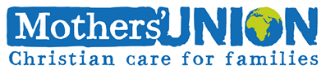 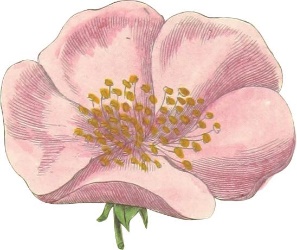 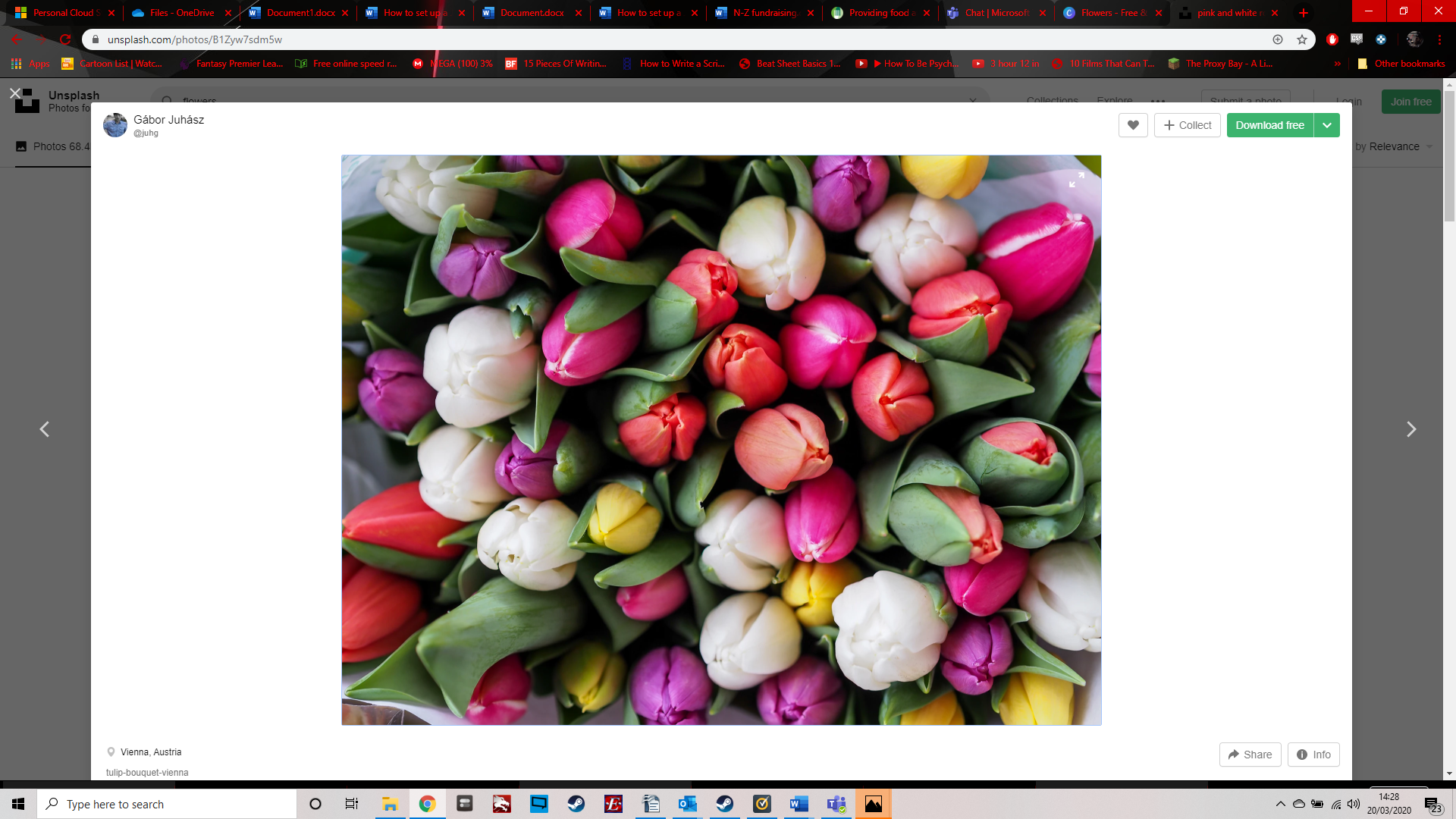 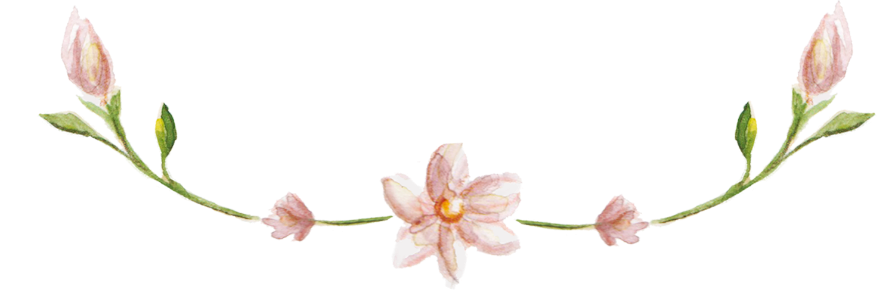 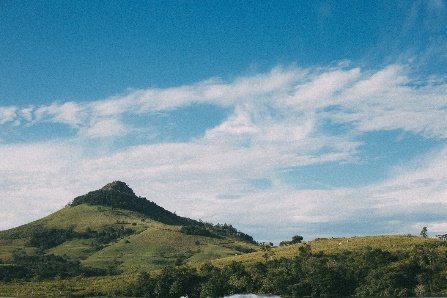 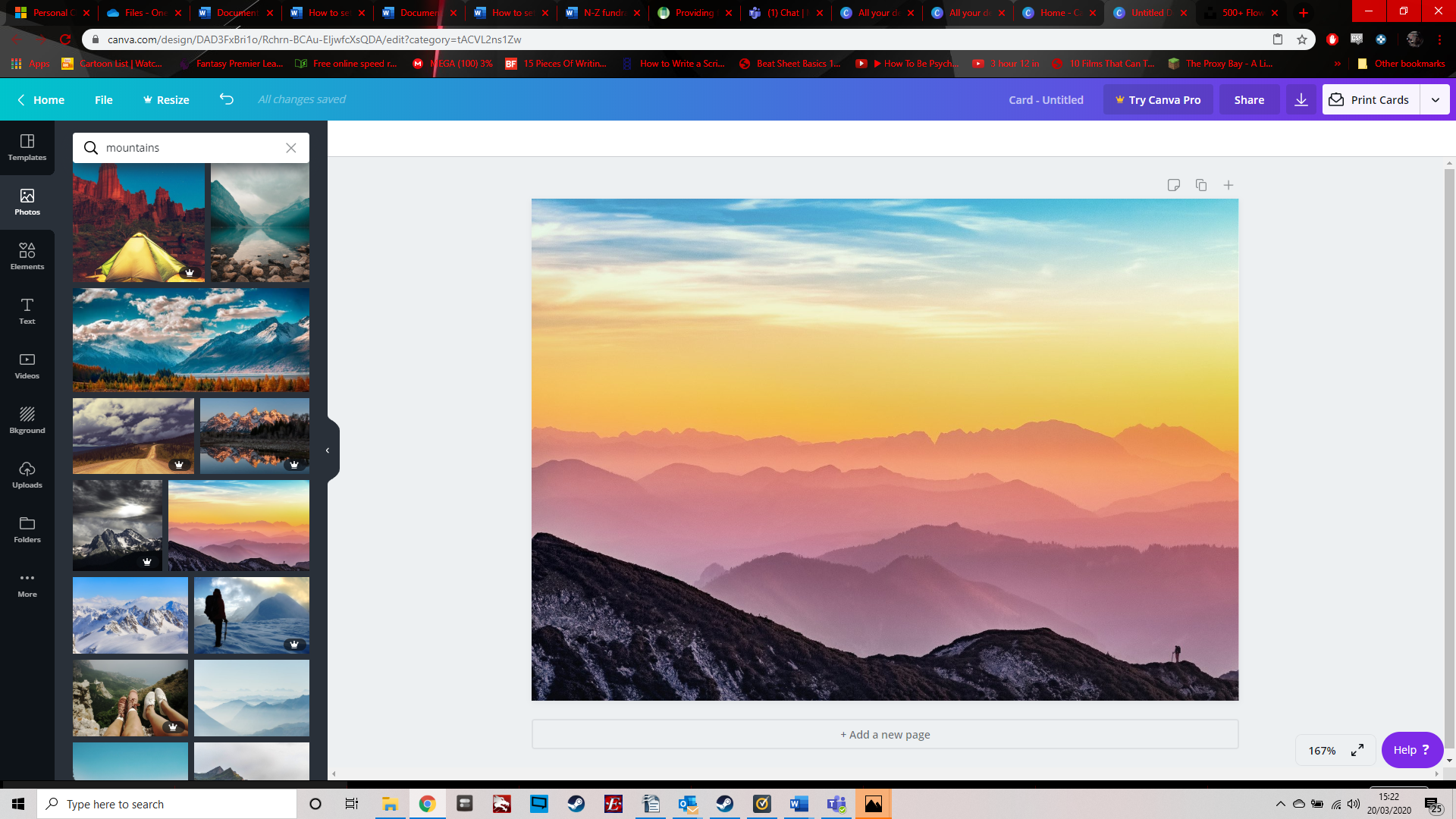 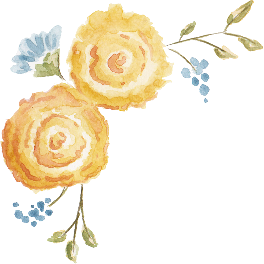 